Муниципальное бюджетное общеобразовательное учреждение «Средняя общеобразовательная школа №1»ПРОГРАММА«РУССКАЯ ИЗБА»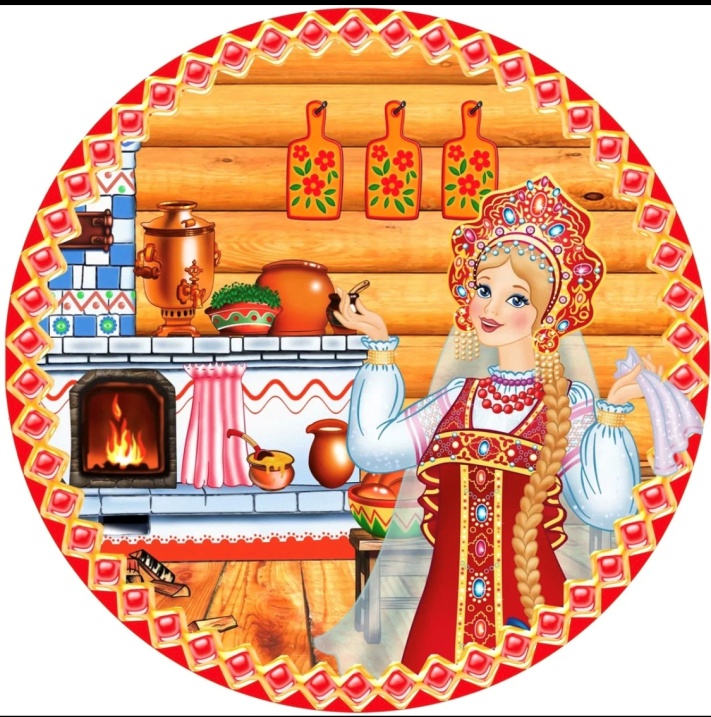 Выполнила воспитатель: Казанцева И.В.СодержаниеСодержаниеПаспорт программыПояснительная запискаЦель и задачиПлан работы в старшей группеПлан работы в подготовительной к школе группыРасписаниеМатериально – техническое обеспечениеСписок используемой литературыПрограмма музея «Русская изба»Пояснительная запискаЭтнография (от греческого слова «этнос» - древний) - наука изучающая обычаи, традиции определенного народа. В настоящее время под этносом  понимается «исторически сложившаяся этническая общность – племя, народность, нация».Этнография позволяет увидеть истоки различных верований, обычаев и обрядов, проследить их развитие. В работе красной нитью проходит тема взаимосвязи настоящего, прошлого и будущего, что помогает детям ощутить себя в потоке времени, найти там свое место и, в конечном счете, способствует формированию у них исторического сознания. Став элементами музейной экспозиции, обычные вещи приобретают значение символа эпохи или явления традиционно – бытовой культуры.Цель:Создать условия для ознакомления воспитанников с русским бытом. Задачи:1. Включить педагогов, детей и родителей в творческий процесс по созданию мини – музея «русская изба»;2.  Обеспечить безопасные, психологически-комфортные, эстетические и здоровьесберегающие условия;3. Способствовать формированию представлений о формах традиционного семейного уклада;4. Ориентировать семью на духовно – нравственное воспитание детей;5. Формировать чувство любви к Родине на основе изучения русских народных традиций;6. Развивать эстетический вкус, умение видеть, ценить и беречь красоту русской природы;Содержанием работы мини – музея «Русская изба»:проведение экскурсий для дошкольников;посещение экспозиций сотрудниками, воспитанниками, их родителями и гостями ДОУ;организация экскурсий для детей и их родителей.Темы экскурсий: «Устройство русской избы», «Старинная посуда и предметы обихода», «Знакомство с русским народным ремеслом: вышивка, шитье», оформление тематических выставок: «Предметы крестьянского быта», «Русский костюм», «Самовар», «Обитатели избы – их место», «Домашние животные – их роль в жизни русского крестьянина», «Тряпичные куклы» и другие;организация народных, фольклорных досугов и развлечений для дошкольников.1. Беседа с родителями на тему «Фольклор – как средство патриотического воспитания ребенка» (музыкальный руководитель);2. Создание мини-музеев (совместно с педагогами);3. Консультация для родителей «Народная музыкотерапия», «Русские народные сказки», «Русские народные игры»План работы мини – музея «Русская изба»в старшей группеПлан работы мини – музея «Русская изба»в подготовительной к школе группеРасписание занятий в мини – музее «Русская изба»Занятие проводятся один раз в месяц, в последнюю пятницу месяца.Материально – техническое обеспечениеИспользованная литература       1. Бударина Т.А., Корепанова О.Н. Знакомство детей с русским народным творчеством. Методическое пособие.- С.-Пб.: ДЕТСТВО - ПРЕСС, 2001.        2. Рыжова Н.А. и другие. Мини-музей в детском саду/Рыжова Н.А., Логинова Л.В,   Данюкова А.И. – М.: Линка-Пресс, 2008Наименование программыПрограмма «Русская изба»Основание для разработки программыФедеральный закон от 29.12.2012г. №273-ФЗ «Об образовании в Российской Федерации»;«Санитарно- эпидемиологические требования к устройству, содержанию и организации режима работы дошкольных образовательных организаций», утвержденные постановлением Главного государственного врача Российской федерации от 15 мая 2013 года №26;Устав МБОУ «СОШ №1»Программа «От рождения до школы» допущена Министерством образования и науки Российской Федерации.Участники программыПедагогический коллектив, воспитанники, родителиСистема организации контроля за выполнением программы Старший воспитатель МБОУ «СОШ №1» Дмитриева Ю.Ю.№п/пМесяцПланируемое мероприятиеОтветственный1Сентябрь«Знакомство с русской избой»Воспитатель  Казанцева И.В.2Октябрь«Мир старинных вещей».Знакомство детей с музейными экспонатамиВоспитатель  Казанцева И.В.3Ноябрь«Печь – как мать родная».Продолжать знакомство детей с устройством избы, с главной ее достопримечательностью- печьюВоспитатель Ткаченко А.И.4Декабрь«Веселые ложки».Знакомство с предметами обихода, деревянными ложками. Загадывание загадок о животныхВоспитатель  Казанцева И.В.5Январь«Золотое веретено».Знакомство с предметами обихода, прялкой и веретеном. Знакомство со сказкой «Золотое веретено»Воспитатель  Казанцева И.В.6Февраль«Кто же в гости к нам пришел?»Знакомство с домовенком Кузей. Игра «Аюшки»Воспитатель  Казанцева И.В.7Март«При солнышке тепло, при матушке добро».Беседа о маме с включением пословиц и поговорок. Составление рассказа «Моя мамочка»Воспитатель  Казанцева И.В.8Апрель«Чудесный сундучок».Раскрашивание свистулек. Дидактическая игра «Угадай по звуку». Слушание народных мелодий.Воспитатель  Казанцева И.В.9Май«Прощание с избой». Прощальное чаепитие.Воспитатель Казанцева И.В.№п/пМесяцПланируемое мероприятиеОтветственный1Сентябрь«Хлеб всему голова»Воспитатель  Казанцева И.В.2Октябрь«Как жили на Руси».Знакомство детей с музейными экспонатамиВоспитатель  Казанцева И.В.3Ноябрь«Синичкин день».Познакомить воспитанников с праздником «Синичкин день»Воспитатель Ткаченко А.И.4Декабрь«Золотая хохлома».Расширить представления детей о хохломе. Познакомить с историей хохломской росписи.Воспитатель  Казанцева И.В.5Январь«Головные уборы».Знакомство с головными уборами, косынка, платок, кокошник. Украшение головных уборов.Воспитатель  Казанцева И.В.6Февраль«Масленица»Знакомство с праздником «Масленица», её традициями и обычаями. Разучивание песенки «Масленица».Воспитатель  Казанцева И.В.7Март«Русская матрешка».Беседа о матрешках. «Тряпичные куклы»Изготовление кукол из ткани, соломы, ниток. Игры с куклами.Воспитатель  Казанцева И.В.8Апрель«Русские красавицы, русские богатыри»Познакомить детей с картинами В.М. Васнецова «Аленушка», «Три богатыря», «Иван царевич на сером волке». Составление рассказов по картине.Воспитатель  Казанцева И.В.9Май«Прощание с избой». Прощальное чаепитие.Воспитатель Казанцева И.В.ГруппаДень недели ВремяСтаршаяпятница16.00Подготовительная к школе группапятница16.30№ п/пНазвание экспонатаКол-во1Русская печка12Стол 13Набор матрешек14Деревянные ложки45Чугунный горшок26Самовар 27Глиняная кружка18Деревянный бочонок19Тарелка 210Деревянное корытце111Ступка112Сечка113Ухват 114Доска стиральная115Коромысло 116Балалайка117Прялка деревянная218Кровать детская 119Подушки 720Перина 121Рубаха мужская122Сарафан женский123Кокошник женский124Дрова для печки525Рушник326Корзина из бересты127Кочерга железная128Дорожка самотканая329Покрывало 130Бумажные куклы631Куклы обереги332Валенки133Платки русские234Кружок вязанный135Стул деревянный1